*Epidemiology and infectionEnterococcal bacteraemia: Prognostic factors and risk factors for ampicillin resistanceT. Matsumura, M. Nagao*, S. Nakano, M. Yamamoto, Y. Matsumura, S. IchiyamaSupplementary Material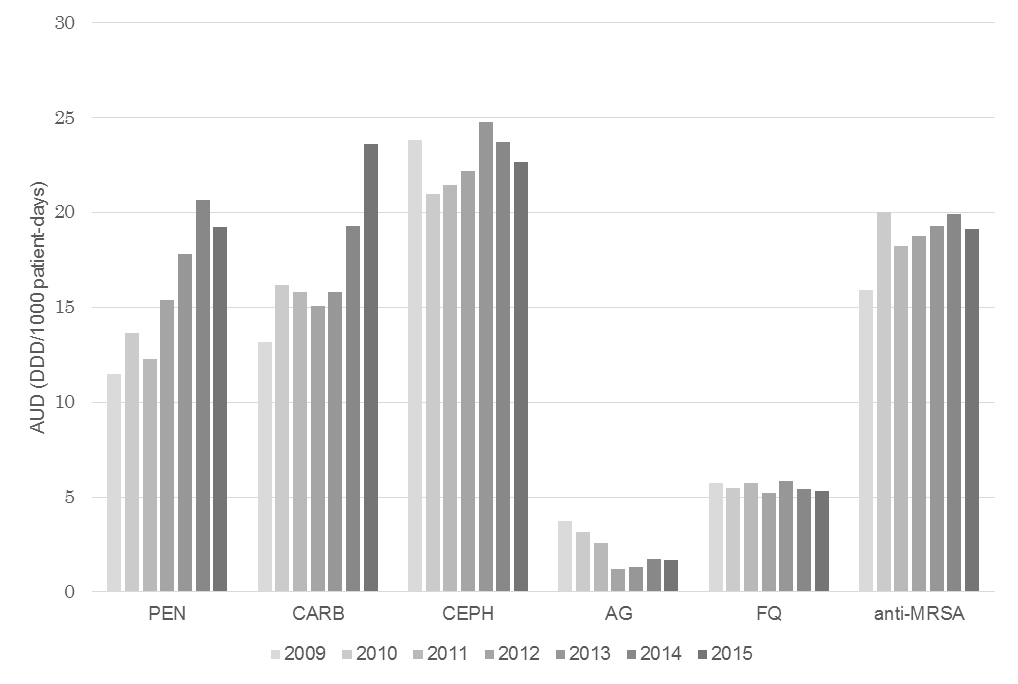 Supplemental Table S1. Antibiotic susceptibility of isolated enterococci.Supplemental Table S1. Antibiotic susceptibility of isolated enterococci.Supplemental Table S1. Antibiotic susceptibility of isolated enterococci.Supplemental Table S1. Antibiotic susceptibility of isolated enterococci.Supplemental Table S1. Antibiotic susceptibility of isolated enterococci.Supplemental Table S1. Antibiotic susceptibility of isolated enterococci.Supplemental Table S1. Antibiotic susceptibility of isolated enterococci.Supplemental Table S1. Antibiotic susceptibility of isolated enterococci.Supplemental Table S1. Antibiotic susceptibility of isolated enterococci.Supplemental Table S1. Antibiotic susceptibility of isolated enterococci.Supplemental Table S1. Antibiotic susceptibility of isolated enterococci.Supplemental Table S1. Antibiotic susceptibility of isolated enterococci.Supplemental Table S1. Antibiotic susceptibility of isolated enterococci.Supplemental Table S1. Antibiotic susceptibility of isolated enterococci.Supplemental Table S1. Antibiotic susceptibility of isolated enterococci.Supplemental Table S1. Antibiotic susceptibility of isolated enterococci.All isolates(n=235)All isolates(n=235)E. faecalis (n=98)E. faecalis (n=98)E. faecium (n=113)E. faecium (n=113)Other enterococci(n=24)Other enterococci(n=24)AmpicillinR:111(47)0(0)103(91)8(33)I:0(0)0(0)0(0)0(0)S:124(53)98(100)10(9)16(67)VancomycinR:0(0)0(0)0(0)0(0)I:1(0)0(0)0(0)1(4)S:234(100)98(100)113(100)23(96)TeicoplaninR:0(0)0(0)0(0)0(0)I:0(0)0(0)0(0)0(0)S:235(100)98(100)113(100)24(100)LevofloxacinR:125(53)16(16)105(93)4(17)I:3(1)0(0)1(1)2(8)S:107(46)82(84)7(6)18(75)ErythromycinR:171(73)61(62)99(88)11(46)I:27(11)17(17)7(6)3(12)S:37(16)20(21)7(6)10(42)Data represent the number (%) of isolated enterococci.Abbreviations: R, resistant; I, intermediate; S, susceptibleData represent the number (%) of isolated enterococci.Abbreviations: R, resistant; I, intermediate; S, susceptibleData represent the number (%) of isolated enterococci.Abbreviations: R, resistant; I, intermediate; S, susceptibleData represent the number (%) of isolated enterococci.Abbreviations: R, resistant; I, intermediate; S, susceptibleData represent the number (%) of isolated enterococci.Abbreviations: R, resistant; I, intermediate; S, susceptibleData represent the number (%) of isolated enterococci.Abbreviations: R, resistant; I, intermediate; S, susceptibleData represent the number (%) of isolated enterococci.Abbreviations: R, resistant; I, intermediate; S, susceptibleData represent the number (%) of isolated enterococci.Abbreviations: R, resistant; I, intermediate; S, susceptibleData represent the number (%) of isolated enterococci.Abbreviations: R, resistant; I, intermediate; S, susceptibleData represent the number (%) of isolated enterococci.Abbreviations: R, resistant; I, intermediate; S, susceptibleData represent the number (%) of isolated enterococci.Abbreviations: R, resistant; I, intermediate; S, susceptibleData represent the number (%) of isolated enterococci.Abbreviations: R, resistant; I, intermediate; S, susceptibleData represent the number (%) of isolated enterococci.Abbreviations: R, resistant; I, intermediate; S, susceptibleData represent the number (%) of isolated enterococci.Abbreviations: R, resistant; I, intermediate; S, susceptibleData represent the number (%) of isolated enterococci.Abbreviations: R, resistant; I, intermediate; S, susceptibleData represent the number (%) of isolated enterococci.Abbreviations: R, resistant; I, intermediate; S, susceptibleSupplemental Table S2. Comparison of the baseline demographics and clinical characteristics of patients with E. faecalis and patients with E. faecium bacteraemia.Supplemental Table S2. Comparison of the baseline demographics and clinical characteristics of patients with E. faecalis and patients with E. faecium bacteraemia.Supplemental Table S2. Comparison of the baseline demographics and clinical characteristics of patients with E. faecalis and patients with E. faecium bacteraemia.Supplemental Table S2. Comparison of the baseline demographics and clinical characteristics of patients with E. faecalis and patients with E. faecium bacteraemia.Supplemental Table S2. Comparison of the baseline demographics and clinical characteristics of patients with E. faecalis and patients with E. faecium bacteraemia.Supplemental Table S2. Comparison of the baseline demographics and clinical characteristics of patients with E. faecalis and patients with E. faecium bacteraemia.Supplemental Table S2. Comparison of the baseline demographics and clinical characteristics of patients with E. faecalis and patients with E. faecium bacteraemia.Supplemental Table S2. Comparison of the baseline demographics and clinical characteristics of patients with E. faecalis and patients with E. faecium bacteraemia.Supplemental Table S2. Comparison of the baseline demographics and clinical characteristics of patients with E. faecalis and patients with E. faecium bacteraemia.VariablesE. faecalis (n=98)E. faecalis (n=98)E. faecium (n=113)E. faecium (n=113)P-valueDemographicsDemographicsAge, median (IQR)Age, median (IQR)71(60-78)62(52-73)<0.001Sex (males)Sex (males)62(63)63(56)0.326Ampicillin-resistant bacteraemiaAmpicillin-resistant bacteraemia0(0)103(91)<0.001Polymicrobial bacteraemiaPolymicrobial bacteraemia39(40)19(17)<0.001Persistent bacteraemiaPersistent bacteraemia8(8.2)15(13)0.273Nosocomial infectionNosocomial infection73(75)101(89)0.006ICU-acquiredICU-acquired5(5.1)31(27)<0.001Underlying diseaseUnderlying diseaseHeart diseaseHeart disease30(31)29(26)0.445Stroke/hemiplegiaStroke/hemiplegia20(20)9(8.0)0.015Chronic pulmonary diseaseChronic pulmonary disease5(5.1)10(8.8)0.422Systemic autoimmune diseasesSystemic autoimmune diseases4(4.1)12(11)0.116Chronic kidney diseaseChronic kidney disease8(8.2)15(13)0.273Diabetes mellitusDiabetes mellitus18(18)27(24)0.400Liver diseaseLiver disease21(21)51(45)<0.001Hematological malignancyHematological malignancy7(7.1)26(23)0.002Solid tumorSolid tumor46(47)46(41)0.405Prior operation (6 m)Prior operation (6 m)47(48)52(46)0.784Indwelling devicesIndwelling devicesCentral venous catheterCentral venous catheter37(38)54(48)0.164Arterial lineArterial line9(9.2)30(27)0.001Urinary devicesUrinary devices28(29)34(30)0.880Mechanical ventilationMechanical ventilation11(11)23(20)0.091Bile duct devicesBile duct devices11(11)25(22)0.044Surgical drainSurgical drain20(20)42(37)0.010ImmunosuppressionImmunosuppressionSolid organ transplantationSolid organ transplantation9(9.2)33(29)<0.001BMT/HSCTBMT/HSCT3(3.1)11(9.7)0.058NeutropeniaNeutropenia9(9.2)22(20)0.050Chemotherapy (30 d)Chemotherapy (30 d)19(19)29(26)0.325ImmunosuppressantImmunosuppressant26(27)62(55)<0.001Prior antibiotic exposurePrior antibiotic exposure79(81)109(97)<0.001PenicillinsPenicillins28(29)62(55)<0.001CephalosporinsCephalosporins70(71)100(89)0.003CarbapenemsCarbapenems19(19)55(49)<0.001QuinolonesQuinolones22(22)52(46)<0.001GlycopeptidesGlycopeptides22(22)44(39)0.011Sulfamethoxazole/TrimethoprimSulfamethoxazole/Trimethoprim16(16)53(47)<0.001Days from admission to onset, median (IQR)Days from admission to onset, median (IQR)17(4-48)42(16-77)<0.001Prior hospitalisation (1 y)Prior hospitalisation (1 y)57(56)83(68)0.097Prior ICU admission (1 y)Prior ICU admission (1 y)25(26)49(43)0.009Prior enterococcal isolation (1 y)Prior enterococcal isolation (1 y)32(32)50(44)0.091Source of bacteraemiaSource of bacteraemiaIntra-abdominalIntra-abdominal21(21)39(35)0.046Catheter-related bloodstream infectionCatheter-related bloodstream infection11(11)12(11)1Febrile neutropeniaFebrile neutropenia3(3.1)5(4.4)0.727Urinary tractUrinary tract19(19)7(6.2)0.006UnknownUnknown34(35)47(42)0.323OtherOther10(10)3(2.7)0.041Pitt bacteraemia score, median (IQR)Pitt bacteraemia score, median (IQR)2(1-4)2(1-5)0.88Charlson comorbidity index, median (IQR)Charlson comorbidity index, median (IQR)3(2-6)3(3-5)0.181Data represent the number (%) of patients, unless otherwise indicated.
Abbreviations: IQR, interquartile range; BMT, bone marrow transplantation; HSCT, hematopoietic stem cell transplantation; ICU, intensive care unitData represent the number (%) of patients, unless otherwise indicated.
Abbreviations: IQR, interquartile range; BMT, bone marrow transplantation; HSCT, hematopoietic stem cell transplantation; ICU, intensive care unitData represent the number (%) of patients, unless otherwise indicated.
Abbreviations: IQR, interquartile range; BMT, bone marrow transplantation; HSCT, hematopoietic stem cell transplantation; ICU, intensive care unitData represent the number (%) of patients, unless otherwise indicated.
Abbreviations: IQR, interquartile range; BMT, bone marrow transplantation; HSCT, hematopoietic stem cell transplantation; ICU, intensive care unitData represent the number (%) of patients, unless otherwise indicated.
Abbreviations: IQR, interquartile range; BMT, bone marrow transplantation; HSCT, hematopoietic stem cell transplantation; ICU, intensive care unitData represent the number (%) of patients, unless otherwise indicated.
Abbreviations: IQR, interquartile range; BMT, bone marrow transplantation; HSCT, hematopoietic stem cell transplantation; ICU, intensive care unitData represent the number (%) of patients, unless otherwise indicated.
Abbreviations: IQR, interquartile range; BMT, bone marrow transplantation; HSCT, hematopoietic stem cell transplantation; ICU, intensive care unitData represent the number (%) of patients, unless otherwise indicated.
Abbreviations: IQR, interquartile range; BMT, bone marrow transplantation; HSCT, hematopoietic stem cell transplantation; ICU, intensive care unitData represent the number (%) of patients, unless otherwise indicated.
Abbreviations: IQR, interquartile range; BMT, bone marrow transplantation; HSCT, hematopoietic stem cell transplantation; ICU, intensive care unitSupplemental Table S3. Comparison of the baseline demographics and clinical characteristics of the 30-day survivors and non-survivors with Enterococcus faecium bacteraemia.Supplemental Table S3. Comparison of the baseline demographics and clinical characteristics of the 30-day survivors and non-survivors with Enterococcus faecium bacteraemia.Supplemental Table S3. Comparison of the baseline demographics and clinical characteristics of the 30-day survivors and non-survivors with Enterococcus faecium bacteraemia.Supplemental Table S3. Comparison of the baseline demographics and clinical characteristics of the 30-day survivors and non-survivors with Enterococcus faecium bacteraemia.Supplemental Table S3. Comparison of the baseline demographics and clinical characteristics of the 30-day survivors and non-survivors with Enterococcus faecium bacteraemia.Supplemental Table S3. Comparison of the baseline demographics and clinical characteristics of the 30-day survivors and non-survivors with Enterococcus faecium bacteraemia.30-day mortality30-day mortality30-day mortality30-day mortalityVariables　Survivors (n=82)　Survivors (n=82)Non-survivors (n=31)Non-survivors (n=31)P-valueDemographicsAge, median (IQR)62(52-73)61(49-74)0.983Sex (males)44(54)19(61)0.517Ampicillin-resistant bacteraemia74(90)29(94)0.725Polymicrobial bacteraemia14(17)5(16)0.961Persistent bacteraemia8(9.8)7(23)0.094Nosocomial infection71(87)30(97)0.138ICU-acquired21(26)10(32)0.588Underlying diseaseHeart disease18(22)11(36)0.104Stroke/hemiplegia6(7.3)3(9.7)0.645Chronic pulmonary disease9(11)1(3.2)0.234Systemic autoimmune diseases8(9.8)4(13)0.545Chronic kidney disease11(13)4(13)0.977Diabetes mellitus17(21)10(32)0.171Liver disease36(44)15(48)0.814Hematological malignancy15(18)11(36)0.059Solid tumor37(45)9(29)0.135Prior operation (6 m)42(51)10(32)0.057Indwelling devicesCentral venous catheter32(39)22(71)0.003Arterial line16(20)14(45)0.008Urinary devices23(28)11(36)0.441Mechanical ventilation11(13)12(39)0.002Bile duct devices20(24)5(16)0.280Surgical drain29(35)13(42)0.578ImmunosuppressionSolid organ transplantation24(29)9(29)0.859BMT/HSCT5(6.1)6(19)0.035Neutropenia10(12)12(39)<0.001Chemotherapy (30 d)18(22)11(36)0.175Immunosuppressant43(52)19(61)0.461Prior antibiotic exposure79(96)30(97)0.981Penicillins42(51)20(65)0.270Cephalosporins74(90)26(84)0.341Carbapenems37(45)18(58)0.278Quinolones38(46)14(45)0.797Glycopeptides29(35)15(48)0.292Sulfamethoxazole/Trimethoprim33(40)20(65)0.029Days from admission to onset, median (IQR)40(14-75)42(18-105)0.605Prior hospitalisation (1 y)61(74)18(58)0.118Prior ICU admission (1 y)35(43)14(45)0.901Prior enterococcal isolation (1 y)39(48)11(36)0.215Source of bacteraemiaIntra-abdominal35(43)4(13)0.003Catheter-related bloodstream infection6(7.3)6(19)0.087Febrile neutropenia4(4.9)1(3.2)0.683Urinary tract7(8.5)0(0)0.120Unknown27(33)20(65)<0.001Other3(3.73)0(0)0.319Pitt bacteraemia score, median (IQR)1(0-3)6(2-8)<0.001Charlson comorbidity index, median (IQR)3(3-6)4(3-5)0.432Data represent the number (%) of patients unless otherwise indicated.
Abbreviations: IQR, interquartile range; ICU, intensive care unit; BMT, bone marrow transplantation; HSCT, hematopoietic stem cell transplantationData represent the number (%) of patients unless otherwise indicated.
Abbreviations: IQR, interquartile range; ICU, intensive care unit; BMT, bone marrow transplantation; HSCT, hematopoietic stem cell transplantationData represent the number (%) of patients unless otherwise indicated.
Abbreviations: IQR, interquartile range; ICU, intensive care unit; BMT, bone marrow transplantation; HSCT, hematopoietic stem cell transplantationData represent the number (%) of patients unless otherwise indicated.
Abbreviations: IQR, interquartile range; ICU, intensive care unit; BMT, bone marrow transplantation; HSCT, hematopoietic stem cell transplantationData represent the number (%) of patients unless otherwise indicated.
Abbreviations: IQR, interquartile range; ICU, intensive care unit; BMT, bone marrow transplantation; HSCT, hematopoietic stem cell transplantationData represent the number (%) of patients unless otherwise indicated.
Abbreviations: IQR, interquartile range; ICU, intensive care unit; BMT, bone marrow transplantation; HSCT, hematopoietic stem cell transplantation